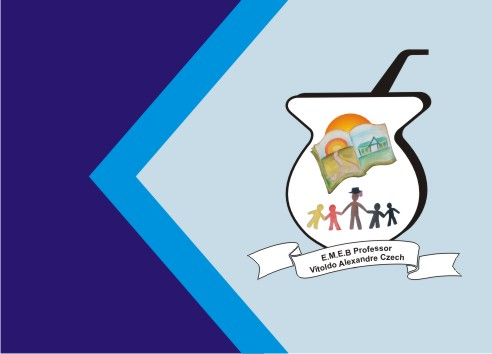 ATIVIDADE DE ARTESPINTAR A SOMBRA DOS OBJETOS OBSERVANDO SEMPRE A LUZ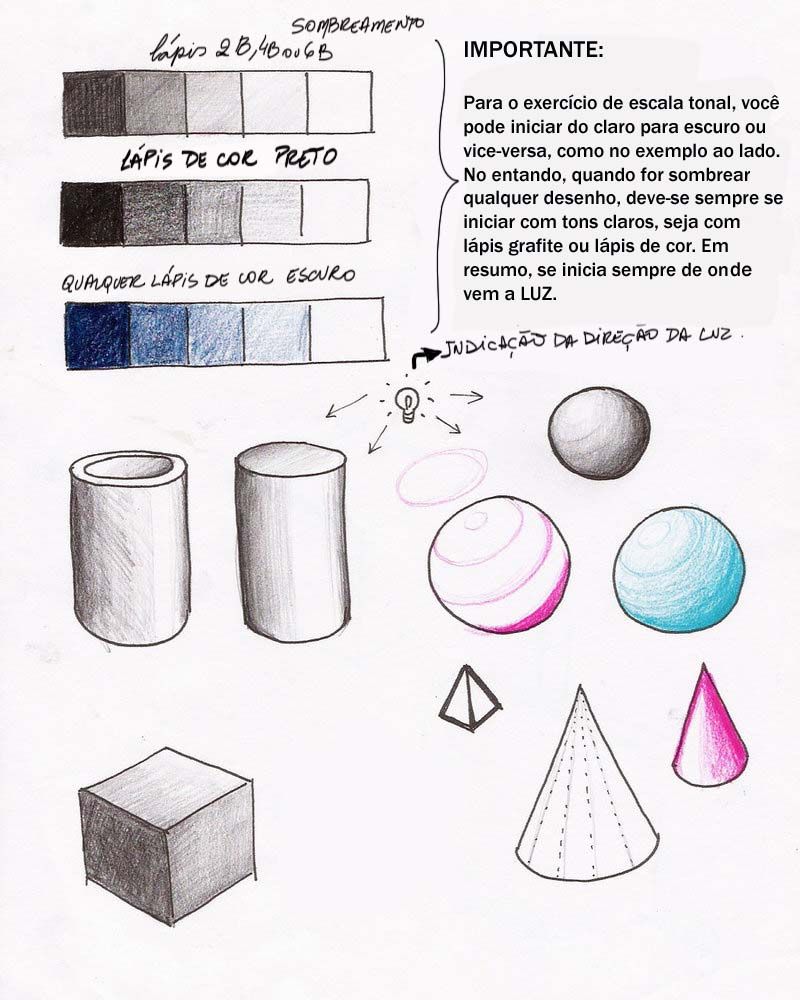 